ภาพกิจกรรมส่งเสริมสุขภาพ ออกตรวจสุขภาพประจำปีสำหรับผู้พิการและผู้สูงอายุประจำปีงบประมาณ 2565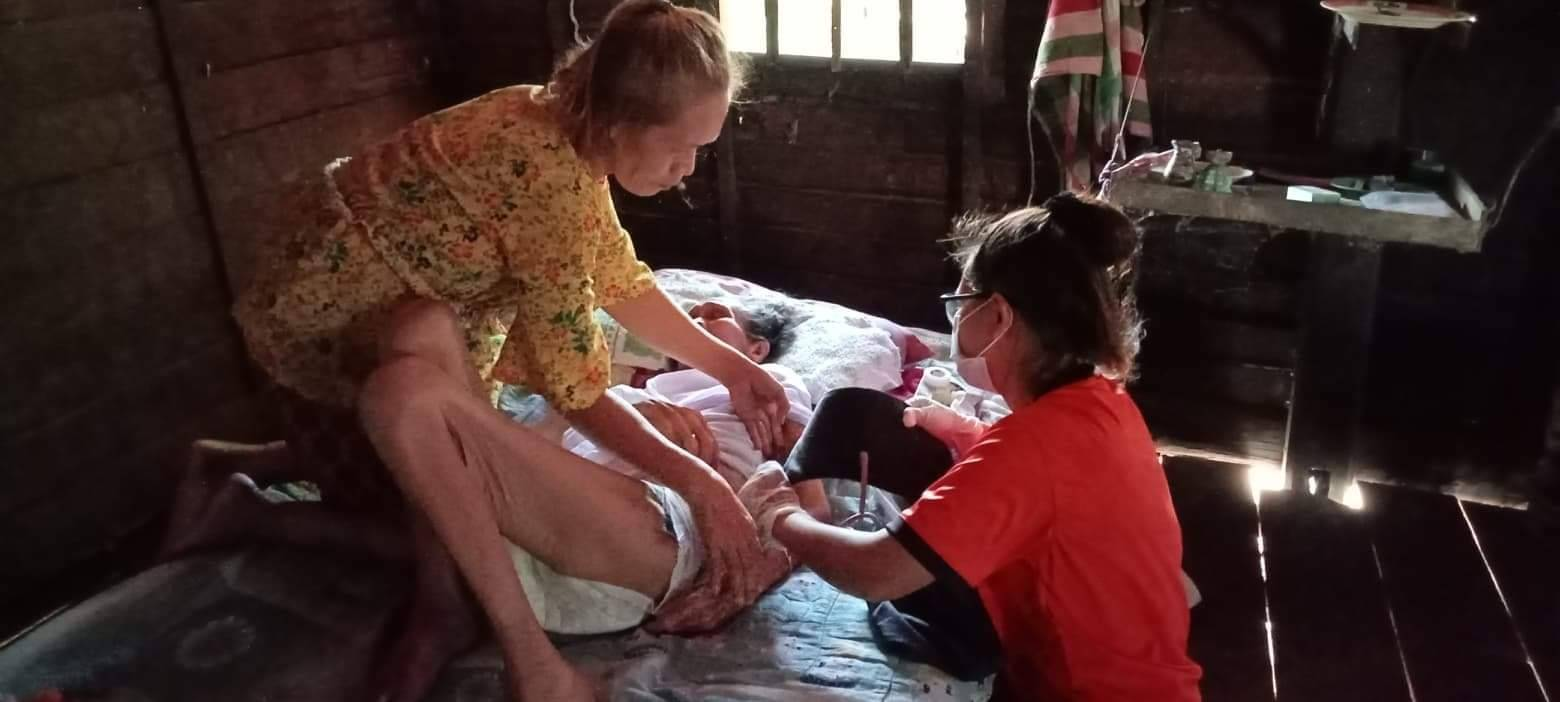 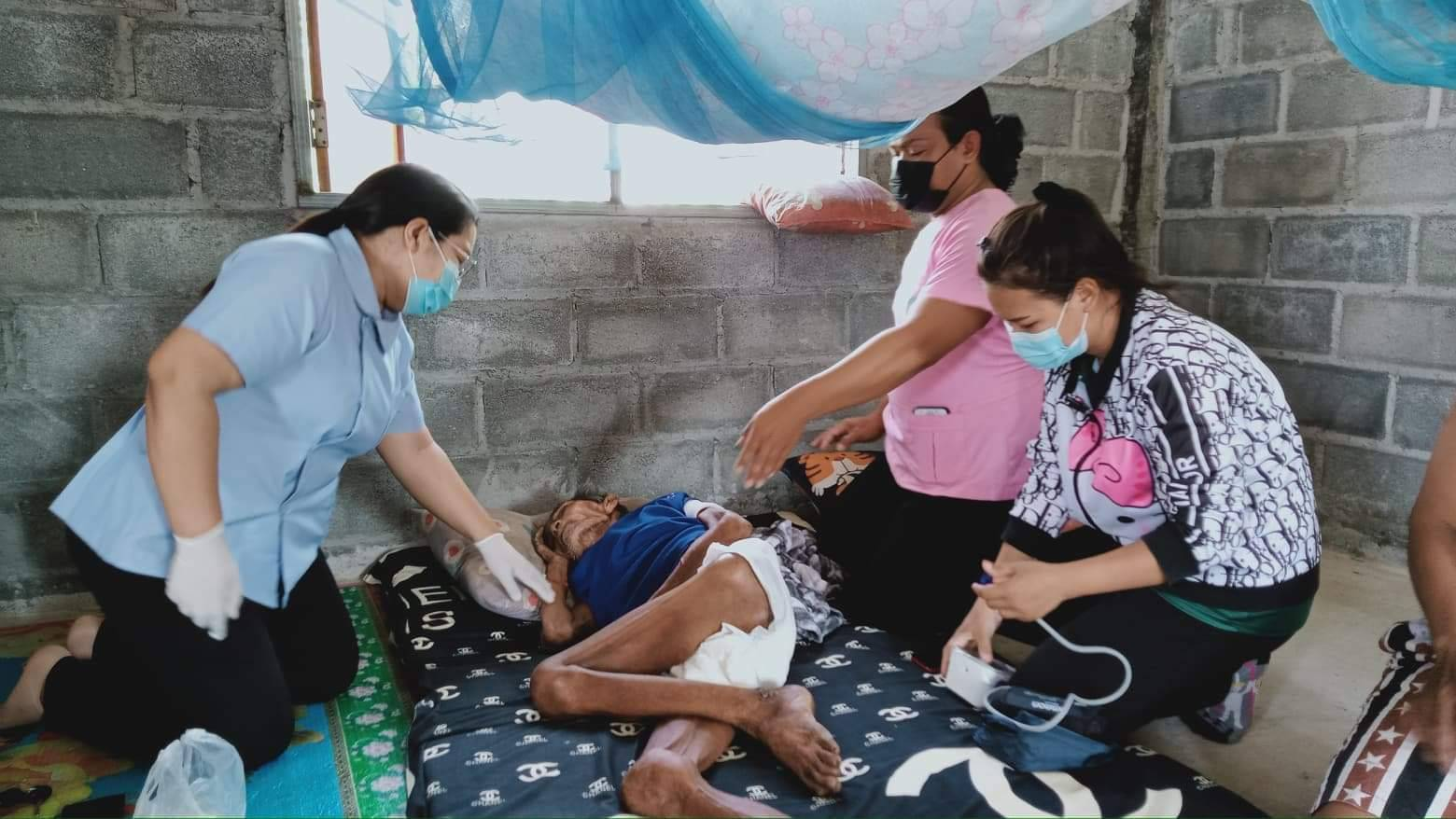 ภาพกิจกรรมส่งเสริมสุขภาพ ออกตรวจสุขภาพประจำปีสำหรับผู้พิการและผู้สูงอายุประจำปีงบประมาณ 2565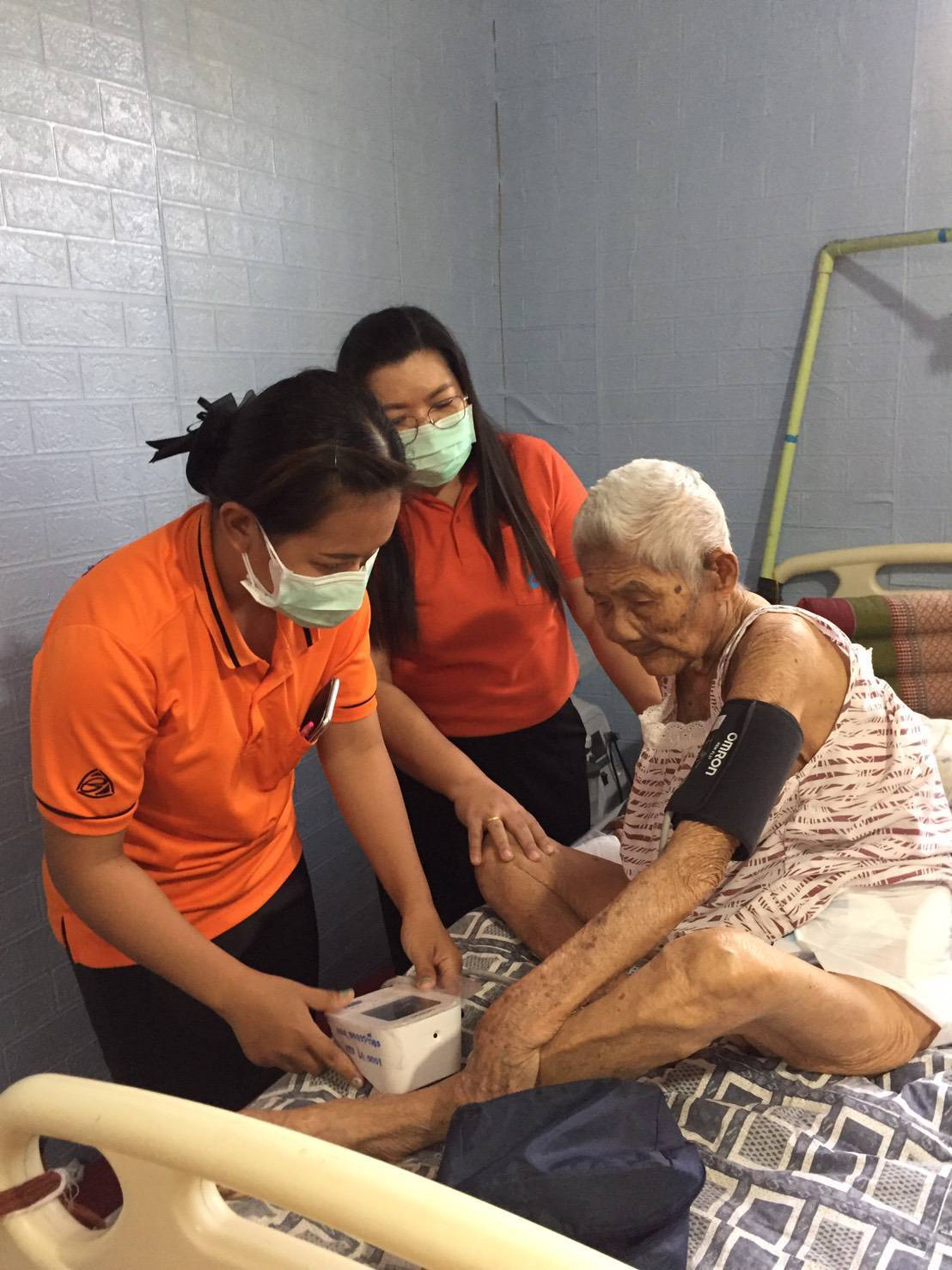 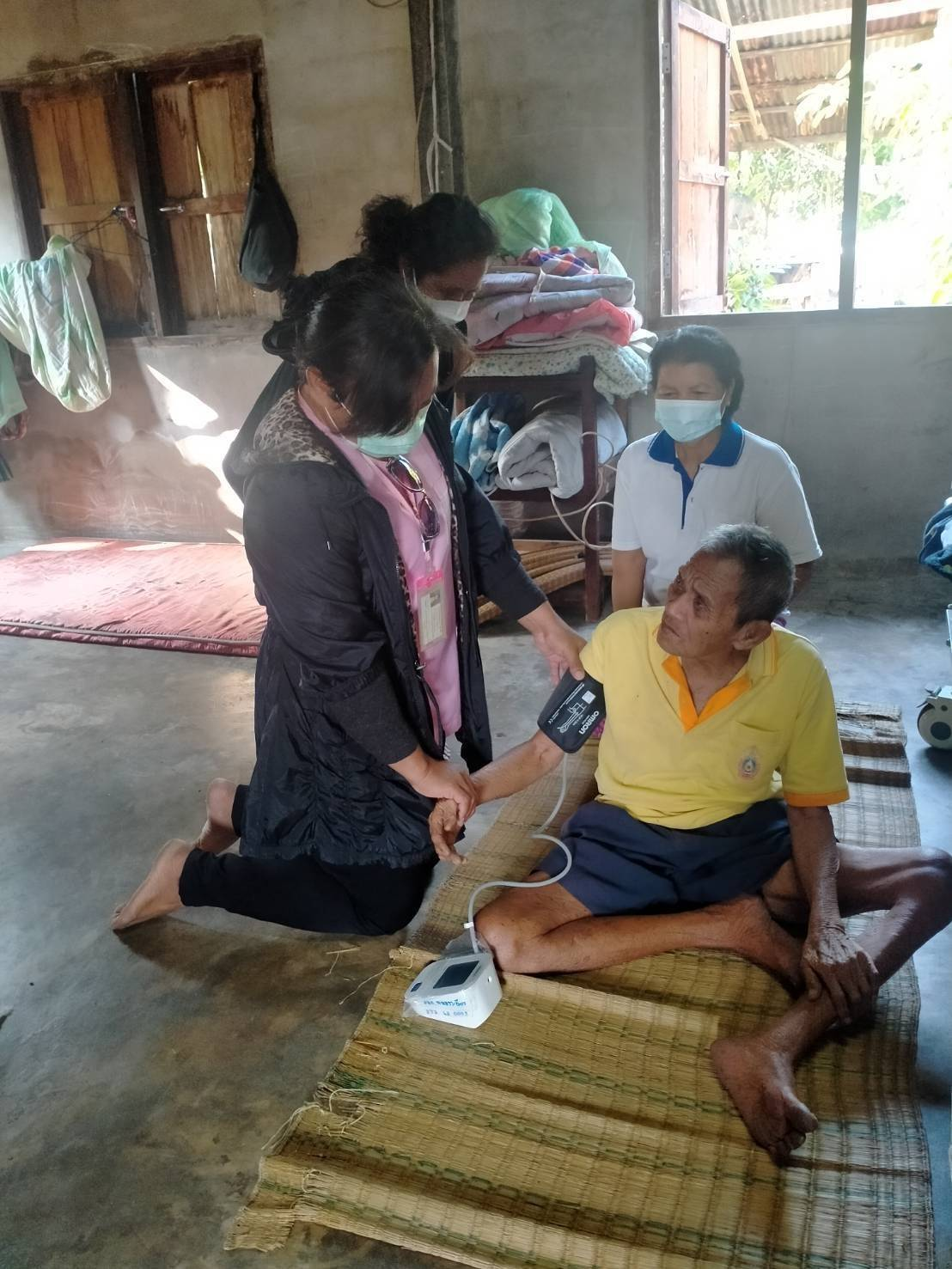 